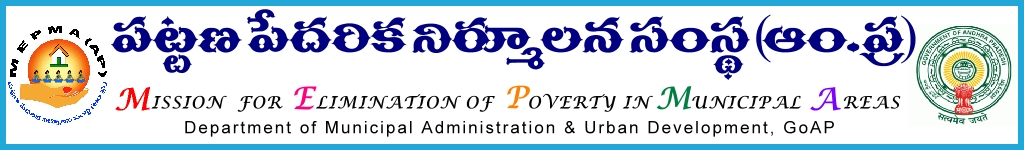 From				                       		           ToSmt. Anita Ramachandran, I.A.S.,            		           The Project DirectorsMission Director, MEPMA                            		           The Commissioners of GVMC, VMC Hyderabad						Lr. Roc. No. 412/13 /SPL/C, date: -02 -08-2013Sub:  	MEPMA –Special initiative- SHG livelihoods-Stitching of Uniforms to the BC Hostels - through SHGs of urban areas - certain instructions -Reg.Ref:  1. EC Meeting of MEPMA held on 06-04-2013        2. Lr.Rc.No.D1/3251/2013, Date: 23-04-2013         3. Lr. Roc. No. 412/13 /SPL/C, date: 10- 05-2013                      4. Lr. Roc. No. 412/13 /SPL/C, date: - 25 -06-2013                      5. Lr. Roc. No. 412/13 /SPL/C, date: - 11 -07-2013<><><>          I invite your attention to the references cited, wherein the Project Directors have been instructed to undertake the initiative of stitching of uniforms to the boarders of BC Welfare hostels across the state. 		It is decided to release payments to the TLFs to distribute to the concerned SHG women who worked in the stitching programme. 	All the PDs are therefore requested to do the following without fail: Obtain the details of stitched uniforms by SHG women, division/ULB, and hostel wise and prepare the list for the entire district. Facilitate the receipt of acknowledgement as proof of stitching from the hostel wardens to all the SHG women involved in the work. Discuss with the Dy.Director/ BC Welfare Officer of the district concerned about the status and exchange information about the assigned task. Consolidate the details of stitched uniforms and submit the information in the prescribed format for requesting the BCW department to release payments to the concerned TLFs. The stitching work should be completed by 7thAugust, 2013 for the entire cloth received from BCW department and the completed uniforms must be handed over to the wardens of the respective hostels duly obtaining acknowledgement.                    Yours faithfully,                 SD/-               MISSION DIRECTORCopy to the Commissioner of BC Welfare